Проект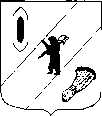                   АДМИНИСТРАЦИЯ ГАВРИЛОВ-ЯМСКОГО                                                 МУНИЦИПАЛЬНОГО РАЙОНАПОСТАНОВЛЕНИЕ                     2018   № О внесении изменений в постановление Администрации Гаврилов-Ямскогомуниципального района от 12.10.2015 № 1141В соответствии со статьёй 80 Бюджетного кодекса РФ,  федеральным законом от 18 июня 2017 №178-ФЗ «О внесении изменений в Бюджетный кодекс Российской Федерации и статью 3 Федерального закона «О внесении изменений в Бюджетным кодексом Российской Федерации и признании утратившими силу отдельных положений законодательных актов Российской Федерации», руководствуясь статьёй 26 Устава Гаврилов-Ямского муниципального района,АДМИНИСТРАЦИЯ МУНИЦИПАЛЬНОГО РАЙОНА ПОСТАНОВЛЯЕТ:Внести в Правила принятия решения о предоставлении бюджетных инвестиций юридическим лицам, не являющимся муниципальными учреждениями или муниципальными унитарными предприятиями, в объекты капитального строительства за счёт средств бюджета Гаврилов-Ямского муниципального района, утвержденные постановлением Администрации Гаврилов-Ямского муниципального района от 12.10.2015  № 1441, изменения согласно приложению.Контроль за исполнением постановления возложить на заместителя Главы Администрации муниципального района – начальника Управления финансов  Баранову Е.В.Постановление опубликовать в районной массовой газете «Гаврилов-Ямский вестник» и разместить на официальном сайте Администрации муниципального района в сети Интернет.Постановление вступает в силу с момента подписания.И.о. Главы Администрациимуниципального района –первый заместительГлавы Администрациимуниципального района						         А.А. ЗабаевПриложение  1                                                                                                                                      к постановлению Администрации                                                                                           муниципального района                                                                                                                                от 12.10.2015  № 1141Изменения, вносимые в Правила принятия решения о предоставлении бюджетных инвестиций юридическим лицам, не являющимся муниципальными учреждениями или муниципальными унитарными предприятиями, в объекты капитального строительства за счёт средств бюджета Гаврилов-Ямского муниципального района, утвержденные постановлением Администрации Гаврилов-Ямского муниципального района от 12.10.2015 № 1141  I. Основные положения1. В пункте 1.1. слова "в объекты капитального строительства и (или) на приобретение объектов недвижимого имущества" заменить словами "в объекты капитального строительства, находящиеся в собственности указанных юридических лиц, и (или) на приобретение ими объектов недвижимого имущества либо в целях предоставления взноса в уставные (складочные) капиталы дочерних обществ указанных юридических лиц на осуществление капитальных вложений в объекты капитального строительства, находящиеся в собственности таких дочерних обществ, и (или) на приобретение такими дочерними обществами объектов недвижимого имущества".